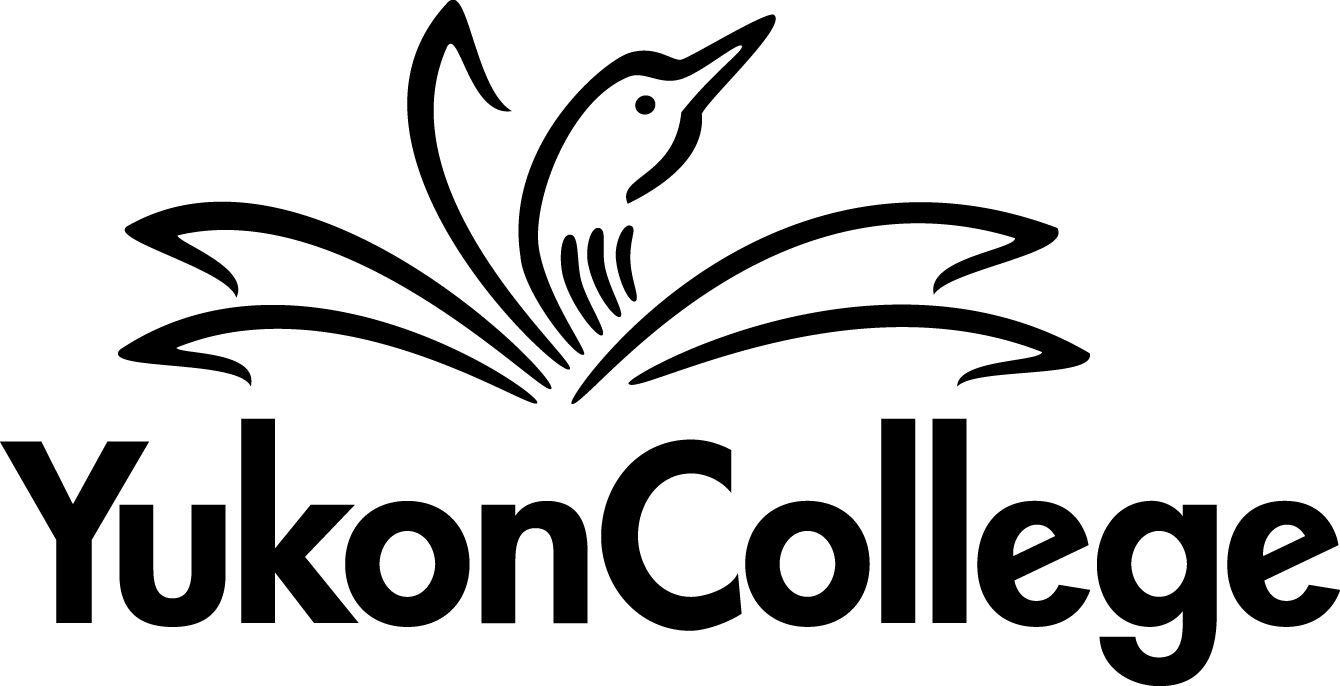 COURSE OUTLINE3 CREDITSPREPARED BY: Jon Gelinas, Instructor			DATE: 	APPROVED BY:  		DATE: APPROVED BY ACADEMIC COUNCIL: RENEWED BY ACADEMIC COUNCIL: 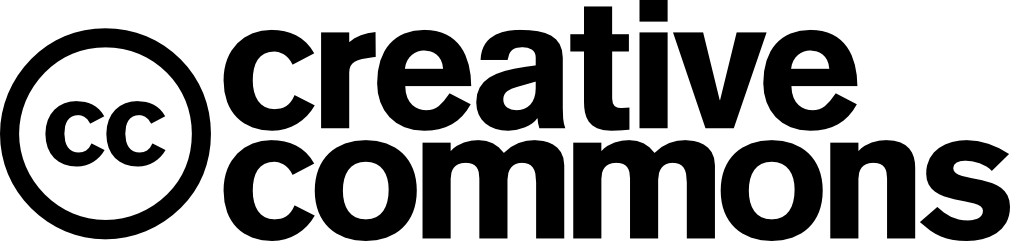 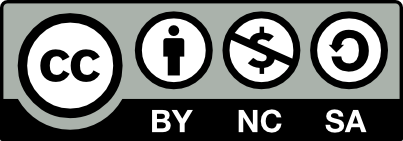 This work is licensed under the Creative Commons Attribution-NonCommercial-ShareAlike 4.0 International License. To view a copy of this license, visit http://creativecommons.org/licenses/by-nc-sa/4.0/.Version 1.2 revised and approved by Academic Council: April 17, 2019 Academic Council, Governance Office Academic Council MyYC: Policies, Procedures and FormsINSTRUCTOR: Jon Gelinas		OFFICE HOURS: Mon., Wed.10:00 a.m. – 12:00 p.m. or by appointment		 OFFICE LOCATION:	T1026-D (Next to Multimedia Lab)	CLASSROOM:	 T1030A (Multimedia Lab)E-MAIL: jgelinas@yukoncollege.yk.ca     		TIME:  1:00 – 4:00 p.m.TELEPHONE: 867.668.8766			DATES:  Fridays, January 10 – April 15, 2020COURSE DESCRIPTIONThis project underscores the importance of teamwork in small groups while working on real, community-based projects.  By synthesizing the hard skills learned in individual program courses, you will research, plan, and carry out a multimedia communications strategy for a local organization.  In addition to the synthesis of hard skills, you will be required to demonstrate the necessary soft skills of adaptability, leadership, negotiation, motivation, and professionalism needed to work in the industry. You will use all of these skills to develop a comprehensive communications strategy that may include web, print, video, and audio components. This culminating project will inevitably improve your employability in the industry by offering you a communications experience that is directly relevant to the industry.PREREQUISITESAdmission to the Multimedia Communications program. Successful completion of all Fall Multimedia Communications (MMC) course and concurrent enrolment in all Winter MMC courses.RELATED COURSE REQUIREMENTSIt is not required that you own a computer, however the appropriate hardware (personal computer/laptop) and the course software (subscription to Adobe Creative Cloud) are strongly encouraged for optimal learning.   Students should purchase a USB flash drive, external hard drive or access cloud storage to back-up files and transfer files between school and home.EQUIVALENCY OR TRANSFERABILITYTransferable to Thompson Rivers(online)LEARNING OUTCOMESThe successful completion of this course indicates that the student has reliably demonstrated the ability to: Manage a multimedia communication project.Meet project milestones individually and within a team environment.Interact with clients in a professional manner.Develop and deploy an effective communication strategy for the client.Critique other team projects and receive feedback in a professional manner.COURSE FORMATConventional lecture and demonstration methods are used to present the theory portion while projects and assignments are utilized to reinforce and compliment the theory. Students will be creating multimedia assets for a client. The instructor will serve as a mentor for the creation of the project deliverables. ASSESSMENTS:Attendance and ParticipationRegular attendance and participation is expected. If you must miss class, please inform the instructor ahead of time, if at all possible. It is the student's responsibility to take notes, to obtain missed assignments, announcements or material handouts for any class they have missed. The student is also expected to review topics as outlined in the syllabus prior to class.Assignments/Weekly Journals:Students are working on a term long project that will be delivered to their client. Ongoing, weekly documentation on a blog as well as meeting scheduled milestones for the development of client deliverables will be required.Final Project:This class culminates in delivering multimedia communication strategy and assets to a client. Student groups will be developing their own scheduling for milestones and delivery of final assets at the end of the term. EVALUATION:REQUIRED TEXTBOOKS AND MATERIALNo textbook is required for this course. Selected online resources and readings will be provided in class and through the course webpage on Moodle.ACADEMIC AND STUDENT CONDUCTInformation on academic standing and student rights and responsibilities can be found in the current Academic Regulations that are posted on the Student Services/ Admissions & Registration web page.PLAGIARISMPlagiarism is a serious academic offence. Plagiarism occurs when a student submits work for credit that includes the words, ideas, or data of others, without citing the source from which the material is taken. Plagiarism can be the deliberate use of a whole piece of work, but more frequently it occurs when students fail to acknowledge and document sources from which they have taken material according to an accepted manuscript style (e.g., APA, CSE, MLA, etc.). Students may use sources which are public domain or licensed under Creative Commons; however, academic documentation standards must still be followed. Except with explicit permission of the instructor, resubmitting work which has previously received credit is also considered plagiarism. Students who plagiarize material for assignments will receive a mark of zero (F) on the assignment and may fail the course. Plagiarism may also result in dismissal from a program of study or the College.  YUKON FIRST NATIONS CORE COMPETENCYYukon College recognizes that a greater understanding and awareness of Yukon First Nations history, culture and journey towards self-determination will help to build positive relationships among all Yukon citizens. As a result, to graduate from ANY Yukon College program, you will be required to achieve core competency in knowledge of Yukon First Nations. For details, please see www.yukoncollege.yk.ca/yfnccr.ACADEMIC ACCOMMODATIONReasonable accommodations are available for students requiring an academic accommodation to fully participate in this class.  These accommodations are available for students with a documented disability, chronic condition or any other grounds specified in section 8.0 of the Yukon College Academic Regulations (available on the Yukon College website). It is the student’s responsibility to seek these accommodations. If a student requires an academic accommodation, he/she should contact the Learning Assistance Centre (LAC): lac@yukoncollege.yk.ca. TOPIC OUTLINEThis tentative schedule is subject to change. Online Portfolio/Personal Website and Process Documentation blog (journals)40%Production schedule milestones and project admin10%Demonstrated student leadership, team work, Client and team feedback10%Final Project(s) 40%Class Date1Jan. 10Class Intro / Groups / Establish Work Plan / Research Client / Contact Client to arrange meeting / 2Jan. 17Initial Meeting / Creative Brief (students to create their own brief) and Communication Strategy3Jan. 24Team Work - Generating Ideas / Sketching possible solutions (each individual is to provided sketches and concepts for moving forward)4Jan. 31Presenting Ideas to Client - Refining based on feedback5Feb. 7OPEN LAB - work on deliverables6Feb. 14OPEN LAB - work on deliverables7Feb. 21OPEN LAB - work on deliverables8Feb. 28Present final concepts to client9March 6refine finals10March 13refine finals*March 20NO CLASS - Spring Break March 16-2011April 3.refine finals*April 10NO CLASS - Good Friday12April 14make-up class on Tuesday - refine finals13April 15make-up class on Wednesday - Deliver final products / Review and assessment